November 16, 2018Dear Julian Families,We are thankful!As we prepare to take a short break from school for Thanksgiving, we want to express our gratitude for everyone who makes it possible for our students to come to school every day, on time, ready to learn. 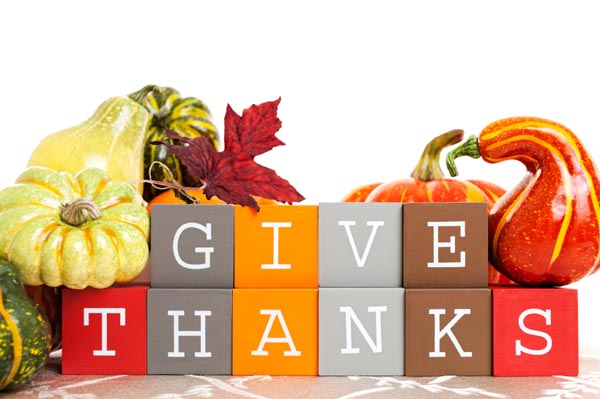 We thank:Our students and families for making daily attendance a priority since they know the habit of attendance will help them do well in the classroom and eventually in a job.Our wonderful teachers who pour their energy into making each classroom an exciting place for exploration and knowledge so children do not want to miss out on learningOur support staff and community volunteers who provide the extra hands and attention our children needWe appreciate each one of you so much. We look forward to seeing you after the Thanksgiving holiday. We also hope you will keep in mind that school is closed from November 21-23 and reopens on Monday, November 26.We especially appreciate everyone’s efforts to avoid taking extra days off during the Thanksgiving holiday. Just a few missed days here and there, even if they’re excused absences, can add up to too much lost learning time and leave your child behind in school. This is as true in kindergarten as it is in high school.Have a wonderful Thanksgiving Holiday!Sincerely,Dr. Todd Fitzgerald